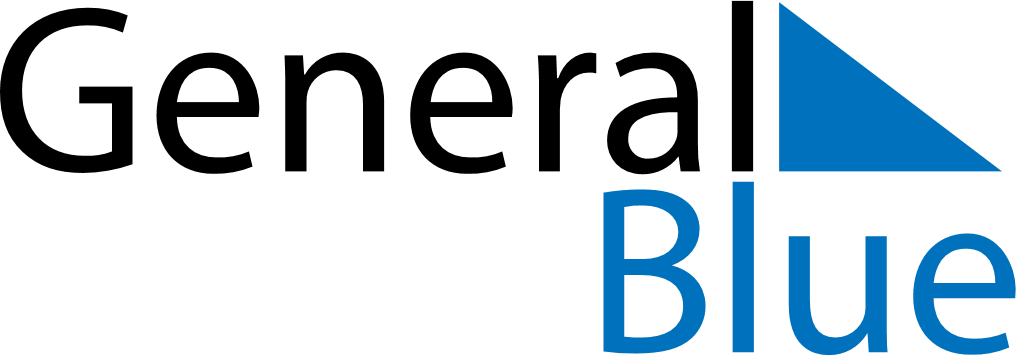 February 2024February 2024February 2024February 2024LiechtensteinLiechtensteinLiechtensteinMondayTuesdayWednesdayThursdayFridaySaturdaySaturdaySunday12334Candlemas567891010111213141516171718Shrove Tuesday192021222324242526272829